Osvrt Marte Mihin na DRŽAVNO NATJECNJE IZ MATEMATIKEOd 25. do 27. travnja odvijalo se državno natjecanje iz matematike. Iz naše škole smo išli moj brat Petar i ja. U srijedu ujutro smo iz Varaždina autobusom krenuli u Poreč. Vozili smo se pet sati. U četvrtak je bilo natjecnje. Prije testa sam bila jako nervozna, ali kad sam shvatila da zadaci nisu bili teški opustila sam se. Osvojila sam 3. mjesto s 45 od 50 bodova, a Petar je bio 25. u cijeloj državi. Za to natjecanje sam mnogo vježbala i puno sam vremena posvetila rješavanju zadataka, ali se definitivno isplatilo. Poručila bi svima da se samo radom i s puno truda može postići dobre rezultate.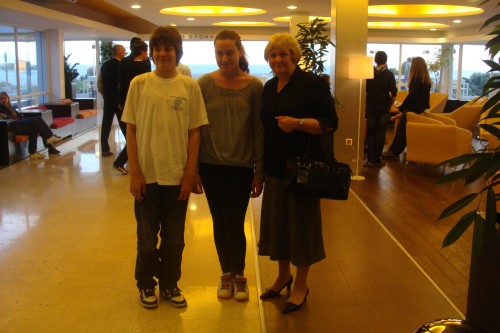 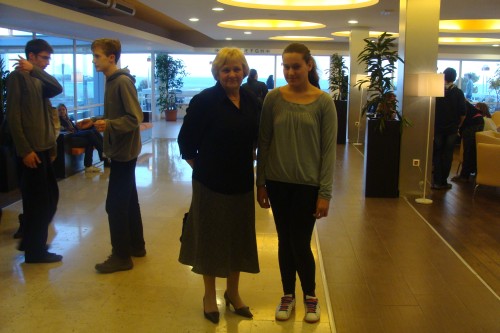 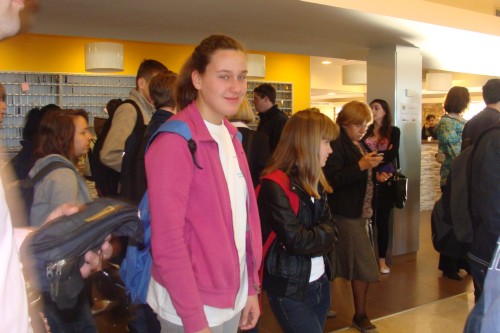 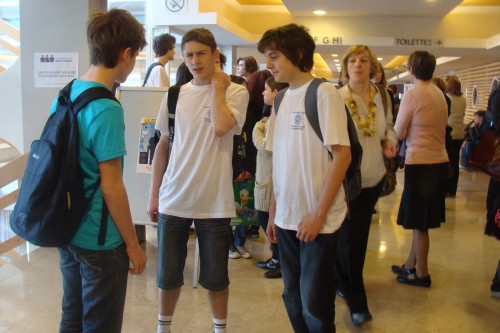 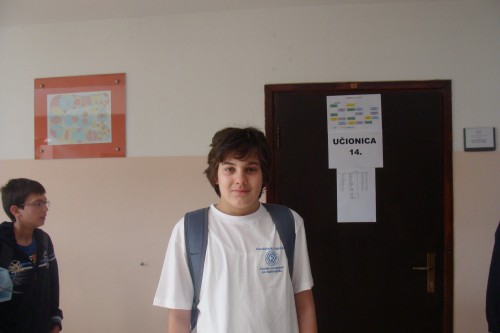 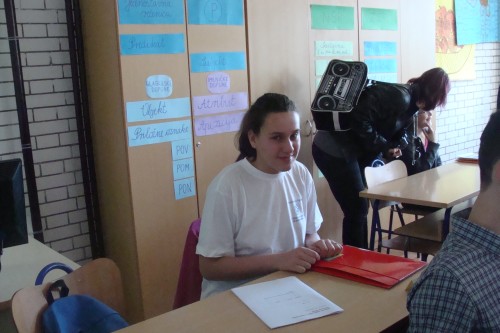 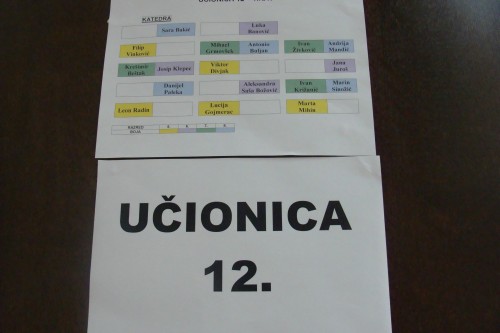 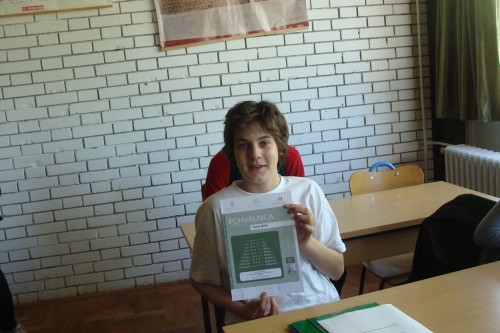 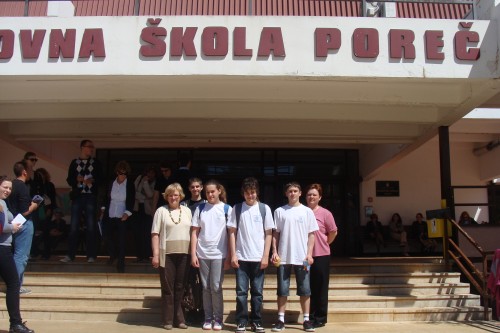 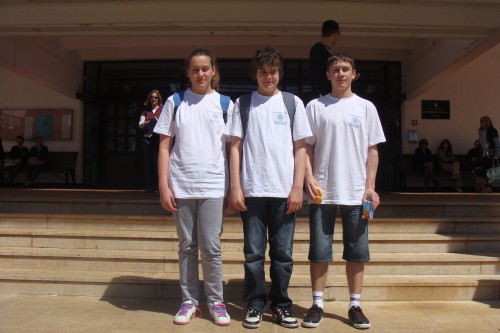 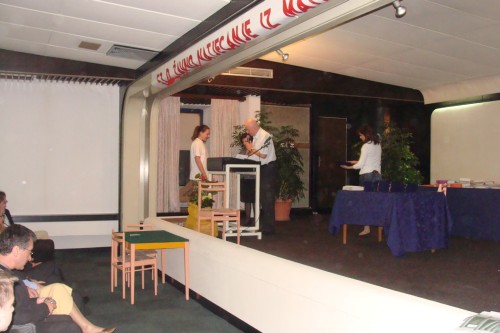 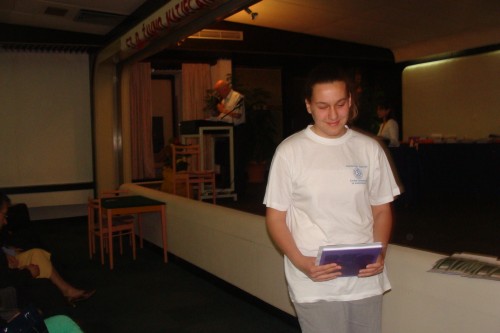 